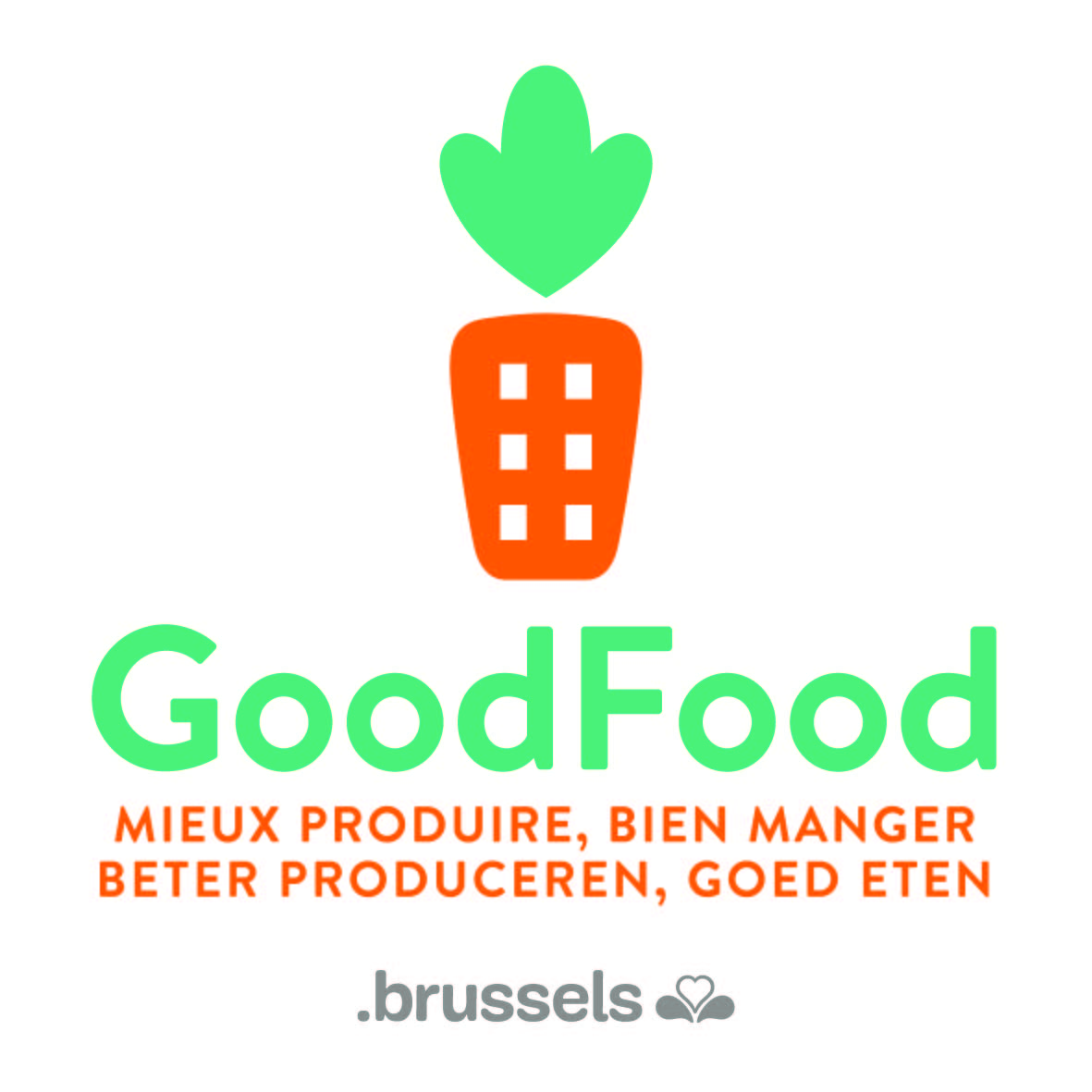 Nouveau cycle de formations et d’accompagnement à destination des entrepreneurs du secteur de l’alimentation : formulaire de candidatureDe mai à novembre 2021, Bruxelles-Environnement vous propose un nouveau cycle de formations et d’accompagnement pour vous aider dans la réflexion, le lancement ou la reprise de votre activité.Ce trajet de formations et d’accompagnement s’adresse :Aux entrepreneurs qui souhaitent lancer un projet entrepreneurial dans le secteur alimentaire à Bruxelles et qui souhaitent inscrire ce projet dans la philosophie Good Food, Aux entrepreneurs existants, dont le siège social est situé à Bruxelles, qui souhaitent faire évoluer leur entreprise vers un modèle durable/circulaire et amorcer ainsi la transition écologique de leur entreprise. Point d’attention : la participation au cycle de formations et d’accompagnement fera l’objet d’une caution de 200 € qui vous sera reversée à la fin de la première étape du parcours (juin 2021). Transmettez votre dossier de candidature complété pour le 16/04/2021 à Caroline DENIS, à l’adresse suivante: caroline@coduco.beCoordonnées de l’entrepreneurNom et prénomN° de téléphoneE-mailNuméro d’entreprise (si disponible)Formation (y compris les formations qui donnent accès à la profession)Quels sont vos besoins ou vos attentes ? Description du projet (max. 500 caractères)Pour les entrepreneurs en création : description du projet.  Pour les entrepreneurs existants : description de la raison d’être de l’entreprise et de ses activités. Dans quel secteur se situe votre projet ou votre entreprise ?Production (produire)Transformation (transformer)Distribution (distribuer)HORECA (restaurer)Formation (former)Autres...Pour les entrepreneurs en devenir, à quel stade du projet êtes-vous actuellement ?Conceptualisation/idéeDéveloppement prototypePremières ventes	Pour les entrepreneurs existants, à quel stade de la démarche êtes-vous ?Conceptualisation/idée de faire évoluer le modèle de l’entreprise vers un modèle durable/circulaire Développement de solutionDéploiement de solutionQuels sont les axes durables que vous souhaitez introduire dans votre projet ?Agriculture urbaine Relocalisation de l’activitéAccès de l’alimentation durable à tousAchats responsables : produits issus de l’agriculture biologique, circuit-court, produits issus du commerce équitable...Prévention et réduction du gaspillage alimentaireRécupération d’invendus et logistiqueDistribution sociale et/ou participativeEngagement des parties prenantes (former, sensibiliser, impliquer) Pourquoi pensez-vous avoir besoin de ce cycle de formations et d’accompagnement ? (max. 500 caractères) Merci !